Обработка изделий: Кромки фанеры закруглены и шлифованы, окрашены. Для окраски элементов из влагостойкой фанеры применяется водно-дисперсионное покрытие, устойчивое к атмосферному и химическому воздействию. На фанерных элементах нанесено стилизованное изображение износостойкими красками на UV-принтере. Финишное покрытие - водно-дисперсионный лак с добавлением биоцидной добавки НАНОСЕРЕБРО.Изделия из металла имеют плавные радиусы закругления и тщательную обработку швов. Для покрытия изделий из стали используется экологически чистое, обладающее хорошей устойчивостью к старению в атмосферных условиях, стабильностью цвета антикоррозийное, выдерживающее широкий диапазон температур, двойное порошковое окрашивание.В целях безопасности все отдельно выступающие детали и резьбовые соединения закрыты пластиковыми колпачками, края болтов закрыты пластиковыми заглушками.Закладные детали опорных стоек – двойное порошковое окрашивание.Соответствие стандартам: Все изделия ТМ СКИФ спроектированы и изготовлены согласно национальному стандарту РФ, а именно ГОСТ Р52169-2012, ГОСТ Р52168-2012.Оборудование изготовлено по чертежам и техническим условиям изготовителя и соответствует требованиям ТР ЕАЭС 042/2017.Паспорт на изделие: на русском языке, согласно ГОСТ Р 52301-2013, раздел 5.Гарантийный срок на изделия 12 месяцевНазначенный срок службы 10 лет.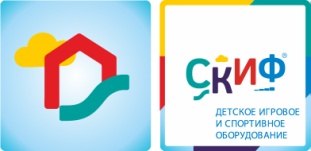 ИО 6.01.04 Песочница дворик теремокСерия «Счастливое детство»ИО 6.01.04 Песочница дворик теремокСерия «Счастливое детство»ИО 6.01.04 Песочница дворик теремокСерия «Счастливое детство»КомплектацияКомплектацияКомплектация Количество Единица 
измерения1БортаВыполнены из влагостойкой фанеры толщиной не менее 21 мм, кромки фанеры тщательно шлифованы. Размеры бортов:  1) 1000х250 мм (окрашен в зеленый цвет),  2) 1080х250 мм (окрашен в зеленый цвет), 3) 1800х500 мм (окрашен в зеленый цвет), 4) 1220х100 мм (окрашен в бежевый цвет), 5) 1220х550 мм (окрашен в синий цвет), 6) 1080х500 мм (окрашен в синий цвет). 1комплект2ЛавкаВыполнена из влагостойкой фанеры толщиной не менее 18 мм, кромки фанеры тщательно шлифованы, окрашены в желтый цвет. Размеры: 1020х1050 мм.4шт.3Столик Выполнен из влагостойкой фанеры толщиной не менее18 мм, кромки фанеры тщательно шлифованы. Размеры: 1) 1300х350 мм (окрашен в желтый цвет), 2) 1220х220 мм (окрашен в желтый цвет).1комплект4Опора крыши и аркиВыполнена из деревянного бруса, кромки бруса  тщательно шлифованы, окрашены в коричневый цвет. Размер не более:  100х100 мм.8шт.5Навес крышиВыполнен из влагостойкой фанеры толщиной не менее 18 мм, кромки фанеры тщательно шлифованы. Размеры:  1) 1080х270 мм (окрашены в красный цвет) , 2) 1000х250 мм (окрашены в красный цвет).1комплект6АркаВыполнена из влагостойкой фанеры толщиной не менее 18 мм, кромки фанеры тщательно шлифованы. Размеры: 610х600 мм (окрашены в красный цвет).2шт.7Каркас 
Выполнен из стального уголка 40х40, металл имеет плавные радиусы тщательную обработку швов, покрыт порошковой краской синего цвета.1шт.8Габариты комплекса ДхШхВ, мм3280х3200х20003280х3200х20003280х3200х20009Зона безопасности ДхШ, мм 4280х42004280х42004280х4200